Teknoloji bağımlılığı nedir?Teknoloji bağımlılığı, teknolojiyi kullanmada  ve onunla ilişkide kişinin iradesini kaybetmesi, kendini denetleyememesi  ve onsuz bir yaşam sürememeye başlaması hâlidir.Belirtileri Neler Olabilir?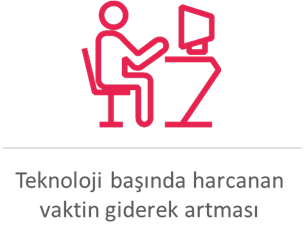 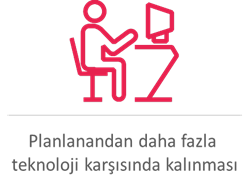 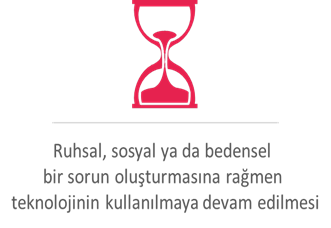 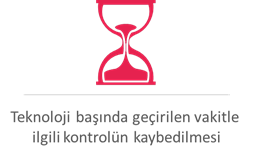 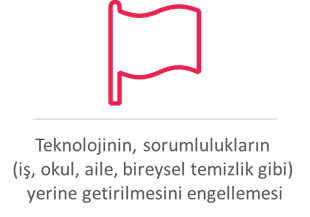 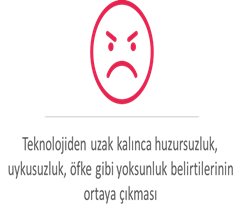 Sebepler neler olabilir?Kontrolsüz ve ölçüsüz kullanımın ne olduğuna dair bilgi eksikliğiBağımlılığın sonuçlarını bilmemek veya önemsememekMerak duygusunu kontrol edememekBağımlı arkadaş çevresinin içerisinde bulunmakCan sıkıntısı ve yapacak daha iyi bir şey bulamamakProblemleri nasıl çözeceğini bilmemek ve  sorunları çözmek yerine teknolojiye yönelmekSosyal ilişki kuramamak ya da kurarken güçlük çekmek, gerçek dünyada başarılamayan şeyleri  sanal dünyada elde etmeye çalışmakTeknoloji bağımlılığının neden olduğu sorunlarFiziksel şikâyetler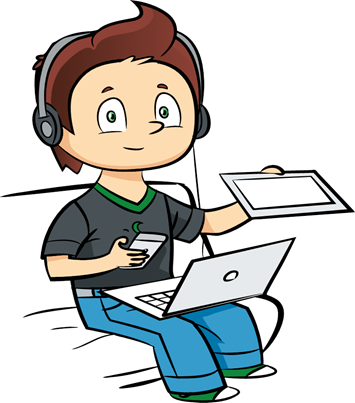 Gözlerde yanmaBoyun kaslarında ağrı ve sertleşmeBeden duruşunda bozuklukElde uyuşuklukHalsizlik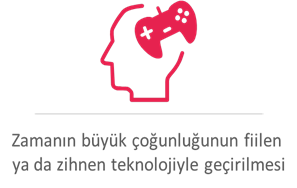 Sosyal alanda görülen şikâyetlerAkademik başarıda düşüşKişisel, aile ve okul sorunlarıZamanı idare etmede başarısızlıkUyku bozuklukları, yemek yememeAktivitelerde azalma, internet arkadaşları dışında izolasyonBağımlılığı kontrol altına alma yöntemleriGünlük internet kullanım saatlerini değiştirin.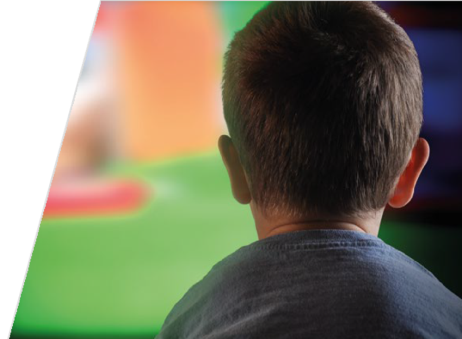 Haftalık internet kullanımı çizelgeleri hazırlayıp, uyulmasını sağlayın.Yapmayı isteyip de fırsat bulamadığı faaliyetleri bir deftere yazmasını sağlayın, internet kullanmak için yoğun istek duyduğunda yazdıklarından birini yapmasını isteyin.Çocuk ve ergenlerde bağımlılığı önleme2 yaşından küçük çocukların internet, tv ya da bilgisayarla karşılaşması uygun değildir. Okul öncesi yaş grubu için günde 30 dakikayı geçmeyecek şekilde internet kullanımı yeterlidir. İlköğretimin ilk 4 yılında ödev haricinde oyun ve eğlence için günlük 45 dakika zaman ayrılmalıdır. Sonraki yıllarda hafta sonu daha esnek olmakla birlikte günde 1 saat kullanım uygundur. Lise çağında da günlük 2 saat yeterlidir.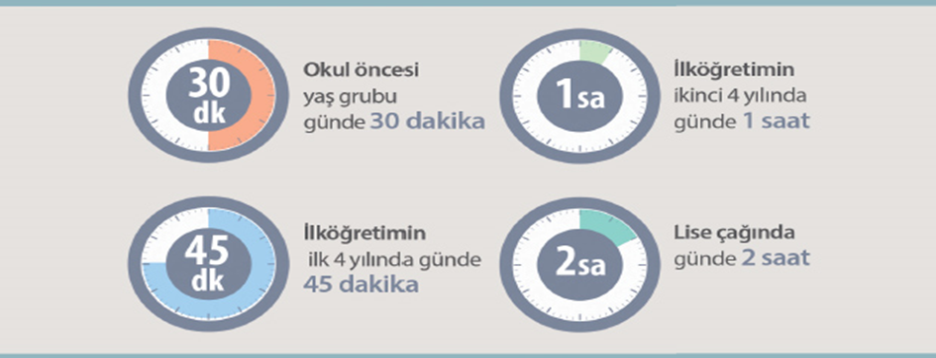 Ne yapmalı?Çocuklarınızı arkadaşları ile doğal yollardan görüşmeleri için yönlendirin, akran grupları içerisinde sosyalleşmesini sağlayın.Çocuklarınızı yetenek ve ilgi alanlarına uygun spor dallarına yönlendirin.Çocuğunuzun arkadaşlık ilişkilerini destekleyin, onları bir araya getirecek aktivite planlayın.Çocuğunuzun bilgisayar kullanımını kontrol edin ve sanal ortamdaki arkadaşlarını tanıyın.Bilgisayarlarınızda güvenli internet uygulamalarının olmasına özen gösterin.Uzun süreli bilgisayar kullanan çocuğunuzu engelleyemiyorsanız mutlaka uzman yardımı alın.Ne yapmamalı?Akıllı telefon/tablet vs. gibi aletleri çocukları teselli etmek, susturmak için asla kullanmayın.Çocukların kontrolsüz ve uzun süre internet kullanmasına izin vermeyin.Yemek ve çay saatlerinde bilgisayar başındaki çocuğa servis yapmayın, size katılmasını sağlayın.TV veya internet benzeri teknolojik alet merkezli ev düzeni kurmayın.Rehberlik ve Psikolojik Danışmanlık HizmetleriNİLÜFER HAMİT KARADENİZ İLKOKULU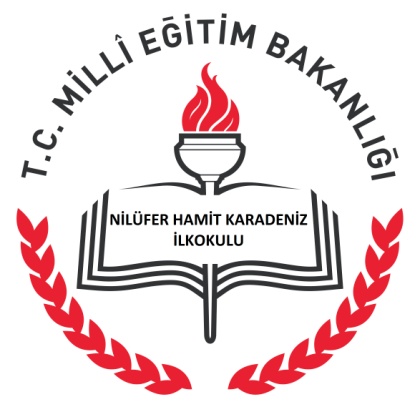 TEKNOLOJİ BAĞIMLILIĞI(Teknoloji - Yerinde yeterince)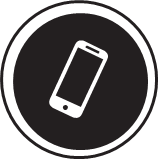 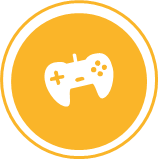 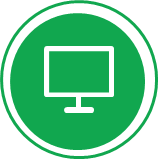 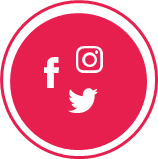 Hazırlayan:OSMAN AVCIRehber Öğretmen